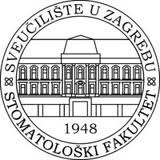 SVEUČILIŠTE U ZAGREBUSTOMATOLOŠKI FAKULTETMeđunarodna suradnjaOBAVIJESTAssistant Professor Ivan Stojanov, DMD MMScDepartment of Oral and Maxillofacial Medicine and Diagnostic Sciences of Dental Medicine (SAD)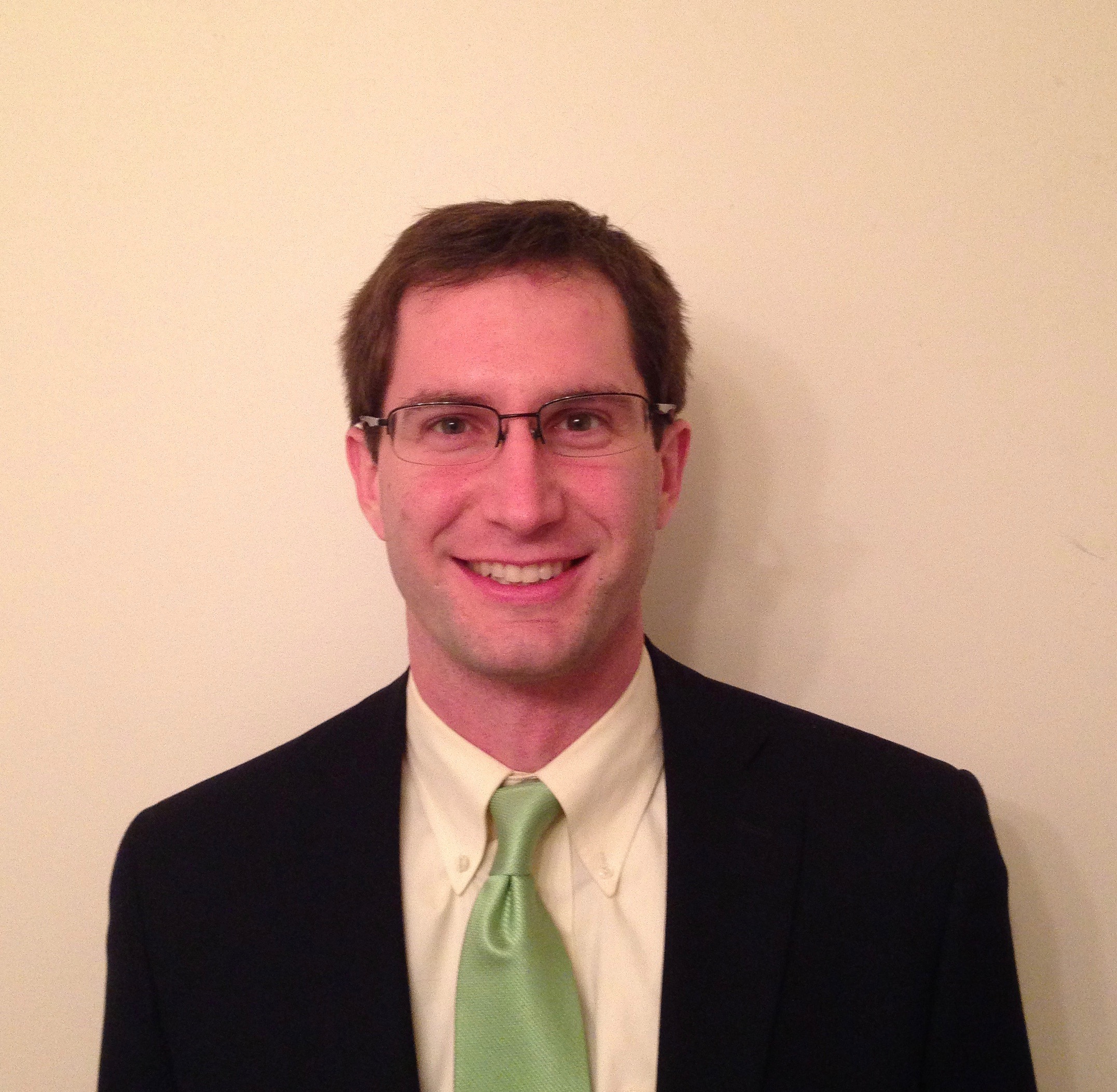 održat će predavanje „Leukoplakia and other white lesions“Ponedjeljak, 15. svibnja 2017., 13:00 satiVelika predavaonica, Gundulićeva 5